Lista de Presença _ Curso da Zona Leste _abril de 2022Arlete Assumpcao Monteiro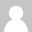 Editar | Excluir | Ver | Enviar redefinição de senha—Desconhecidoarlete.as@gmail.combeatriz.pires barbosaEditar | Excluir | Ver | Enviar redefinição de senhaBeatriz Pires Barbosabeatrizpires980@gmail.comDanielleEditar | Excluir | Ver | Enviar redefinição de senhaDanielle Franco da Rochadanifrancobr@gmail.comDina-TodaoEditar | Excluir | Ver | Enviar redefinição de senhaDina Todaodinatodao8864@gmail.comdina.todaoEditar | Excluir | Ver | Enviar redefinição de senhaDiná Todãodinampt@hotmail.comDolores-MartinEditar | Excluir | Ver | Enviar redefinição de senhaDolores Martindoloresmadrid1@gmail.comedimilsom peres castilhoEditar | Excluir | Ver | Enviar redefinição de senhaEdimilsom Castilhoedimilsom@gmail.comEribelto Peres CastilhoEditar | Excluir | Ver | Enviar redefinição de senhaEribelto Peres Castilhoeribeltopc@gmail.comjefferson.santosEditar | Excluir | Ver | Enviar redefinição de senha—Desconhecidojefferson.matematica@hotmail.comLENILSON DE SOUZA THOMAZEditar | Excluir | Ver | Enviar redefinição de senhaLenilson Souza Thomazlennonthomaz@gmail.comMarina Prudente de ToledoEditar | Excluir | Ver | Enviar redefinição de senhaMarina Prudente de Toledotoledo.marina@gmail.comPaulo-Ricardo-BittencourtEditar | Excluir | Ver | Enviar redefinição de senhaPaulo Ricardopaulrb100@gmail.comRobson-SouzaEditar | Excluir | Ver | Enviar redefinição de senhaRobson Souzarobsouzza@gmail.com